Асфальтоукладчики BOMAG BF 800 C и BF 800 P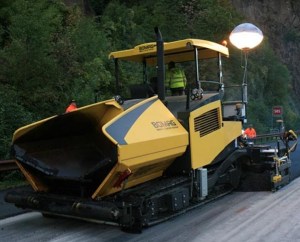 Ходовая часть асфальтоукладчиков BF 800 C и BF 800 P представлена массивными гусеничными лентами и несколькими парами колес, что обуславливает их использование на масштабных строительных объектах. При эксплуатации данных асфальтоукладчиков достигается высокая производительность и отличное качество асфальтового покрытия без дефектов и неровностей. Машины характеризуются высокой динамичностью и маневренностью даже в условиях ограниченного пространства.

Экономичный дизельный двигатель потребляет небольшое количество топлива, расход которого оценивает и контролирует измерительная система ECOMODE. Для нагревания разравнивающего бруса используется электрическая система, для функционирования которой не требуется много энергии. Объемные приемные бункеры моделей BF 800 C и BF 800 P вмещают гораздо больше асфальтобетонной смеси, чем бункеры стандартных асфальтоукладчиков подобного типа. Специальные ленточные транспортеры и шнеки обеспечивают равномерную подачу материала.

Нагревание разравнивающего бруса осуществляется посредством электрических обогревателей, которые располагаются в специальном блоке из алюминия, предохраняющим их от механических повреждений. Теплопередача происходит за небольшой промежуток времени, при этом равномерно нагреваются выглаживающие плиты. Длина разравнивающего бруса регулируется с помощью специальных механических приспособлений, которые фиксируются в заданном положении без необходимости использования сложных соединительных балок.

При эксплуатации асфальтоукладчика BF 800 толщина разглаживаемой асфальтовой поверхности составляет 30 см. Толщина выглаживающих пластин равна 40 см, вес разравнивающего бруса составляет 4,2 тонны. Благодаря таким параметрам на асфальтовое покрытие оказывается высокое давление, обеспечивающее высокое качество предварительной обработки, которая выполняется непосредственно перед началом уплотнения.

При уплотнении асфальтобетонной смеси с помощью данного асфальтоукладчика достигается высокое качество покрытия без дефектов и повреждений. Процесс подачи материала осуществляется с помощью двухсторонних скребков ленточного транспортера и шнеков, диаметр которых составляет 400 мм. Управление данными устройствами осуществляется посредством ультразвуковых датчиков. Вместительный бункер с гидравлическим передним клапаном обеспечивает непрерывную подачу материала даже при смене ходовых колес. Оператору предоставляется удобная рабочая площадка с возможностью полного обзора строительного объекта и наружных рабочих узлов асфальтоукладчика. Приборная панель и рычаги управления расположены на оптимальном расстоянии от регулируемого сиденья пользователя. Кабина надежно защищена от неблагоприятных погодных условий.

Управление данными асфальтоукладчиками является достаточно простым. Находясь на рабочей площадке, оператор контролирует работу транспортеров и шнеков, необходимую информацию считывают специальные датчики, которыми оснащено оборудование. Компания BOMAG разработала инновационную систему выявления дефектов на обрабатываемом покрытии, которой снабжены асфальтоукладчики BF 800 C и BF 800 P. Подача охлаждающей жидкости к основным рабочим органам осуществляется автоматически.

              Технические характеристики асфальтоукладчиков BF 800 C и BF 800 PМодельBF 800 CBF 800 PРабочая ширина, мм10009000Рабочий вес, т2121Ширина уплотняемой полосы, м99Производитель двигателяDeutzDeutzМощность двигателя, кВт139139Производительность, т/ч800800Система нагревания разравнивающего брусаэлектрическаяэлектрическая 